みっきぃ保育教諭登録申込シート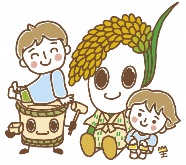 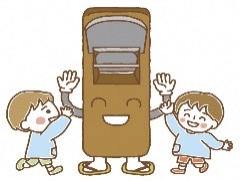 三木市長　様みっきぃ保育教諭登録制度実施要綱第５条第１項の規定により、みっきぃ保育教諭登録を申し込みます。（裏面）【申込内容について】　　※複数チェック可【保育観について】【働き方について】　　　※複数チェック可フリガナ性別写真（４×３ｃｍ）上半身・正面・脱帽過去３ヶ月以内に撮影したもの氏　　名性別写真（４×３ｃｍ）上半身・正面・脱帽過去３ヶ月以内に撮影したもの生年月日　　　　　　年　　　月　　　日生　　　　　　年　　　月　　　日生歳歳写真（４×３ｃｍ）上半身・正面・脱帽過去３ヶ月以内に撮影したもの現住所〒　　　－〒　　　－〒　　　－〒　　　－写真（４×３ｃｍ）上半身・正面・脱帽過去３ヶ月以内に撮影したもの電話番号（自宅）　　　　　　　　　　　（携帯）（自宅）　　　　　　　　　　　（携帯）（自宅）　　　　　　　　　　　（携帯）（自宅）　　　　　　　　　　　（携帯）（自宅）　　　　　　　　　　　（携帯）メールアドレス免許・資格幼稚園教諭免許□有　　　　□無□有　　　　□無□有　　　　□無□有　　　　□無免許・資格幼稚園教諭免許（有の場合）卒業した幼稚園教諭養成施設名（学校名）（有の場合）卒業した幼稚園教諭養成施設名（学校名）（有の場合）卒業した幼稚園教諭養成施設名（学校名）（有の場合）卒業した幼稚園教諭養成施設名（学校名）免許・資格保育士資格□有　　　　□無□有　　　　□無□有　　　　□無□有　　　　□無免許・資格保育士資格（有の場合）卒業した保育士養成施設名（学校名）（有の場合）卒業した保育士養成施設名（学校名）（有の場合）卒業した保育士養成施設名（学校名）（有の場合）卒業した保育士養成施設名（学校名）主な職歴これまでの勤務先、職種等でPRしたいものがあれば、ご自由にご記入ください。これまでの勤務先、職種等でPRしたいものがあれば、ご自由にご記入ください。これまでの勤務先、職種等でPRしたいものがあれば、ご自由にご記入ください。これまでの勤務先、職種等でPRしたいものがあれば、ご自由にご記入ください。これまでの勤務先、職種等でPRしたいものがあれば、ご自由にご記入ください。同　意　書　私は、みっきぃ保育教諭登録制度に申し込むにあたって次の事項に同意します。（1）市立幼稚園又は認定こども園等の長が『みっきぃ保育教諭登録申込シート』を閲覧すること。（2）市立幼稚園又は認定こども園等の長に対し、就業体験または就職のために『みっきぃ保育教諭登録申込シート』の写しを提供すること。（3）登録後、三木市からの就業体験・就職案内等の情報提供を受けること。（4）申込シートに記載した内容に変更があった場合や、登録の取消しを希望する場合、速やかに三木市に届け出ること。（5）申込シートを提出することにより、就労を保障するものではないこと。　　　　　年　　月　　日　　　　氏　名　　　　　　　　　　　　　　　※署名又は記名押印してください。□登録のみ　　　□復職相談　　　□就業体験　　　　□就職好きなこと得意なこと子どもと接するうえで大切にしたいこと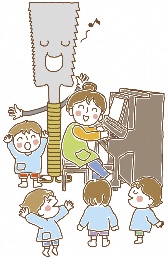 保育内容に関する希望希望雇用形態　□正規　　□臨時（フルタイム）　□臨時（パートタイム）希望時間　□正規・フルタイム（1日７時間４５分～８時間程度）　□パートタイム（1日４時間～７時間３０分程度）　※希望時間帯　　　時　　　分～　　　時　　　分希望日数　□週５日　　　□週　　日　　（□土曜日可）希望学年　□幼児　　　　□乳児　　希望職種　□担任　　　　□支援員　　　　□早出・遅出その他勤務に関する希望希望就職地　□認定こども園　□保育所　□幼稚園　□小規模保育施設希望就職地　□神和認定こども園　　　　□エンゼル認定こども園　□一粒園認定こども園　　　□清心認定こども園　□ひろの認定こども園　　　□羽場認定こども園　□えびす認定こども園　　　□いずみ認定こども園　□自由ケ丘認定こども園　　□あけぼの認定こども園　□りんでん認定こども園　　□清心緑が丘認定こども園　□別所認定こども園　　　　□よかわ認定こども園□志染保育所　　□三樹幼稚園　　□緑が丘東幼稚園　　□自由が丘幼稚園　□広野幼稚園　□リトルエンゼル　　　　　　　□神和ひまわりルーム　　□小規模保育所ひろの保育園　　□さくらんぼ保育園　　　　□小規模保育所えびすガーデン　